Grade Level: Grade 2		Subject: English Language Arts And Reading		Unit Number and Title: Unidad 01: Comunicando ideas y mensajes	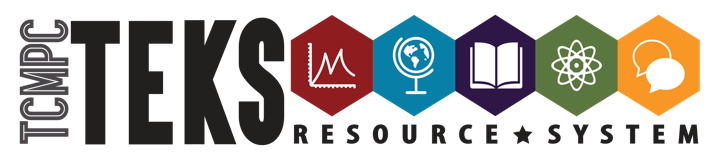 IFD Planning Guide- 20 days(ELAR)PA# __1__:Lee en voz alta una lista predeterminada de palabras multisílábicas con patrones silábicos y ortográficos comunes. Escribe las palabras dictadas por el maestro/a para demostrar que comprendes los patrones silábicos y ortográficos. PA# __2__:Después de leer o escuchar dos versiones del mismocuento, identifica la lección moral en cada versión.Completa un organizador gráfico para comparar lasdiferentes versiones, centrándose en los personajes, elescenario, el argumento, y la moraleja.PA# __3__:Lee un texto de nivel de lectura independiente. Identifica y enumera 3-5 palabras desconocidas que hayas encontrado durante la lectura. Por cada palabra desconocida, escribe las palabras del texto que te ayudaron a comprender mejor el significado de dichas palabras desconocidas.PA# __4__:Selecciona un texto de nivel de lectura independiente. Utiliza la fluidez apropiada para leer la historia o una sección de la historia a un compañero en voz alta. Comparte con tu compañero la razón por la cual seleccionaste esa historia.PA# __5__:Piensa en una experiencia personal sobre la cual pudieras escribir. Comparte tus ideas oralmente con un compañero. Escribe una historia breve sobre la experiencia personal que seleccionaste. Incluye un principio, desarrollo y final claro. Comparte tu historia con otros (ej., otro compañero, grupo pequeño, toda la clase).PA# __6__:Escribe varias entradas breves en un cuaderno paraanotar y confirmar predicciones y parafrasear lassecciones del texto leído de forma independiente.TEKS (KS/SE):2.23B, 2.23D, 2.23J, 2.2C, 2.2E, 2.2H, 2.21, 2.23A.iii, 2.23A.v, 2.2A.i, 2.2A.ii, 2.2A.v, 2.2A.viTEKS (KS/SE):2.19C, 2.6A, 2.6BTEKS (KS/SE):2.5B, 2.12ATEKS (KS/SE):2.4A, 2.29ATEKS (KS/SE):2.17A, 2.17B, 2.17E, 2.1A, 2.21A.i, 2.21A.ii, 2.21A.iv, 2.21A.vi, 2.21A.viTEKS (KS/SE):2.3A, 2.12A, 2.19CMini-lesson Topics:Mini-lesson Topics:Mini-lesson Topics:Mini-lesson Topics:Mini-lesson Topics:Mini-lesson Topics:Day 1Day 2Day 3Day 4Day 5Day 6Day 7Day 8Day 9Day 10Day 11Day 12Day 13Day 14Day 15Day 16Day 17Day 18Day 19Day 20Day 21Day 22Day 23Day 24Day 25